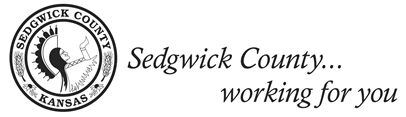 District 2 Citizens Advisory Board MeetingAgendaTuesday, January 11, 2021								        Haysville Library 6:00 p.m.							     210 S Hays Ave, Haysville, Ks. 67060       			Board members: Dr. William D. Hammers, Dr. John K. Burke, Spencer Dean, Jr., Manuel P. Lopez, , Jenny Duong, Dr. Susan Parkinson Norton, Martha Ann Pint, Jan Marple, Nicole Helms, Anthony Lee Gonzales, Tabitha Lehman, Ashlie BrocklemanCounty representatives: ORDER OF BUSINESSCall to Order	- Nikki HelmsRoll Call VoteApproval of minutesPublic AgendaThe public agenda allows members of the public to address the Second District Citizens Advisory Board. NEW BUSINESSDiscussion of 2022 Meeting ScheduleCAB FutureCurrent Community Issues facing the Second DistrictDiscussion of Future Agenda ItemsADJOURNMENTThe next Citizens Advisory Board Meeting will be Tuesday, February 8_____________